Babysteps PublishingByN E AuthorReplace above text with your book title and name.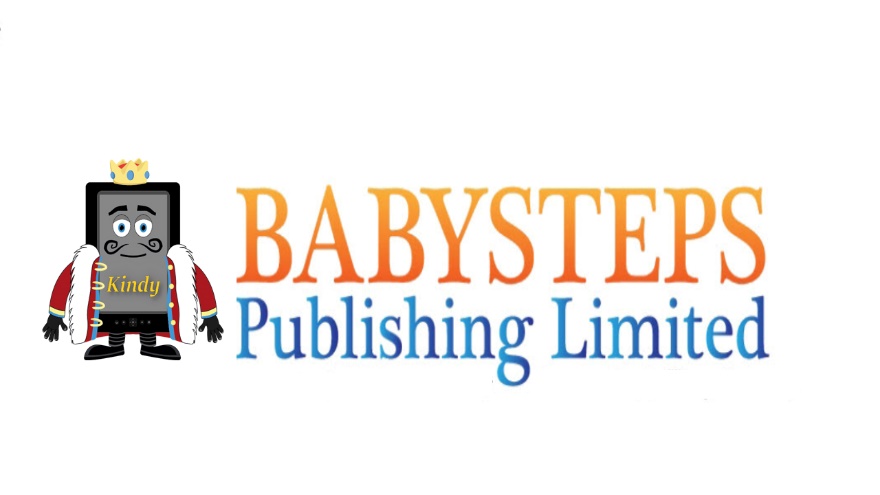 Replace above logo with your own or leave blank© Babysteps Publishing Limited 2020Replace above with your name or company nameTable of ContentsWhy I wrote this book?	4Why should you read this book?	5Chapter 1.	6Chapter 2.	7Chapter 3	8Chapter 4.	9Chapter 5.	10Chapter 6.	11Chapter 7.	12Chapter 8.	13Chapter 9.	14Chapter 10.	15Chapter 11.	16Chapter 12.	17About the Author	18Other Books and Services by the Author	19One More Thing Before You Go…	20Why I Wrote This Book?Fill in this section and just tell people why you wrote this book.Lorem ipsum dolor sit amet, consectetur adipiscing elit. Mauris maximus porta augue vitae placerat. Nulla malesuada metus in lectus ornare placerat. Nunc quis mollis erat. Donec eu tempor ligula. Donec risus nisl, aliquam in auctor id, consectetur ut ligula. Curabitur quis lacus tempus, porta risus id, ullamcorper erat. Integer a neque congue dui molestie ultrices ac ut tellus. Ut quis tincidunt nulla. Sed et vehicula erat. Proin convallis consequat tempor. Pellentesque habitant morbi tristique senectus et netus et malesuada fames ac turpis egestas. Sed id mi ipsum. Vestibulum a urna quis nisi vehicula porttitor. Ut fringilla massa libero, feugiat placerat justo ornare et.Sed iaculis diam aliquet suscipit semper. Donec nisi eros, volutpat in vulputate non, pretium a ligula. Nunc purus elit, placerat vitae maximus at, pharetra id quam. Etiam eget orci ac dui posuere pretium quis id sapien. Suspendisse quis nibh eros. In in nibh massa. Praesent blandit nisl massa, sit amet eleifend ex tristique quis. Aenean hendrerit, elit id porttitor placerat, purus erat tempor turpis, at elementum ipsum urna eu nunc. Cras viverra lacus id ex commodo egestas. Phasellus ultricies orci mollis, tempor magna elementum, venenatis purus. Vestibulum posuere augue eu volutpat accumsan. Aenean viverra facilisis diam in efficitur. Duis sollicitudin, magna sit amet molestie pharetra, lorem nisl malesuada ex, sed placerat massa risus eu risus.Curabitur non arcu dignissim risus auctor lobortis. Pellentesque id faucibus ex, in rhoncus nulla. Sed venenatis vitae lectus sollicitudin tempus. Sed blandit cursus est, sed ornare turpis tempor et. Etiam sit amet lectus vitae nulla sagittis faucibus. Donec ac diam at nibh volutpat mollis sed nec diam. In feugiat nisi in diam vulputate pulvinar non sit amet metus. Vivamus faucibus pretium odio, ac ultricies turpis. Aliquam sed nisl ac massa vestibulum hendrerit at id massa. Vestibulum et mollis lorem. Vestibulum vestibulum justo eu arcu mollis lobortis. Nullam sed justo nunc. Pellentesque aliquet diam commodo leo scelerisque varius.Integer sagittis cursus lectus vel interdum. Sed lacinia erat et dolor elementum suscipit. Nam lorem erat, rhoncus nec nulla ac, suscipit ultrices eros. Cras euismod ipsum turpis, non placerat tortor volutpat eu. Nunc ultricies vitae est a consectetur. Praesent cursus odio sit amet ex mattis dictum. Praesent quis purus non quam pulvinar cursus.Sed hendrerit vestibulum dolor non feugiat. Nunc a est augue. Donec dapibus bibendum sapien, ut convallis arcu pharetra vel. Pellentesque justo lorem, posuere id finibus in, rhoncus sed mi. Nulla luctus vel lacus quis tincidunt. Phasellus tempus ex ac diam pharetra, id ornare orci pulvinar. Vestibulum et tristique lacus. Vivamus bibendum dolor in condimentum aliquet. Donec sodales nibh vitae blandit placerat. Cras aliquet aliquet elit, nec imperdiet quam consectetur vitae. Quisque maximus feugiat erat vitae sollicitudin. Maecenas vel pharetra leo. In vitae volutpat metus, nec euismod urna. Vivamus congue a ligula in euismod. Quisque et nibh sit amet mauris tristique mollis eu eu neque. Sed in porta massa.Why Should You Read This Book?Give your readers a reason for reading your book as opposed to all the others out there.Lorem ipsum dolor sit amet, consectetur adipiscing elit. Mauris maximus porta augue vitae placerat. Nulla malesuada metus in lectus ornare placerat. Nunc quis mollis erat. Donec eu tempor ligula. Donec risus nisl, aliquam in auctor id, consectetur ut ligula. Curabitur quis lacus tempus, porta risus id, ullamcorper erat. Integer a neque congue dui molestie ultrices ac ut tellus. Ut quis tincidunt nulla. Sed et vehicula erat. Proin convallis consequat tempor. Pellentesque habitant morbi tristique senectus et netus et malesuada fames ac turpis egestas. Sed id mi ipsum. Vestibulum a urna quis nisi vehicula porttitor. Ut fringilla massa libero, feugiat placerat justo ornare et.Sed iaculis diam aliquet suscipit semper. Donec nisi eros, volutpat in vulputate non, pretium a ligula. Nunc purus elit, placerat vitae maximus at, pharetra id quam. Etiam eget orci ac dui posuere pretium quis id sapien. Suspendisse quis nibh eros. In in nibh massa. Praesent blandit nisl massa, sit amet eleifend ex tristique quis. Aenean hendrerit, elit id porttitor placerat, purus erat tempor turpis, at elementum ipsum urna eu nunc. Cras viverra lacus id ex commodo egestas. Phasellus ultricies orci mollis, tempor magna elementum, venenatis purus. Vestibulum posuere augue eu volutpat accumsan. Aenean viverra facilisis diam in efficitur. Duis sollicitudin, magna sit amet molestie pharetra, lorem nisl malesuada ex, sed placerat massa risus eu risus.Curabitur non arcu dignissim risus auctor lobortis. Pellentesque id faucibus ex, in rhoncus nulla. Sed venenatis vitae lectus sollicitudin tempus. Sed blandit cursus est, sed ornare turpis tempor et. Etiam sit amet lectus vitae nulla sagittis faucibus. Donec ac diam at nibh volutpat mollis sed nec diam. In feugiat nisi in diam vulputate pulvinar non sit amet metus. Vivamus faucibus pretium odio, ac ultricies turpis. Aliquam sed nisl ac massa vestibulum hendrerit at id massa. Vestibulum et mollis lorem. Vestibulum vestibulum justo eu arcu mollis lobortis. Nullam sed justo nunc. Pellentesque aliquet diam commodo leo scelerisque varius.Integer sagittis cursus lectus vel interdum. Sed lacinia erat et dolor elementum suscipit. Nam lorem erat, rhoncus nec nulla ac, suscipit ultrices eros. Cras euismod ipsum turpis, non placerat tortor volutpat eu. Nunc ultricies vitae est a consectetur. Praesent cursus odio sit amet ex mattis dictum. Praesent quis purus non quam pulvinar cursus.Sed hendrerit vestibulum dolor non feugiat. Nunc a est augue. Donec dapibus bibendum sapien, ut convallis arcu pharetra vel. Pellentesque justo lorem, posuere id finibus in, rhoncus sed mi. Nulla luctus vel lacus quis tincidunt. Phasellus tempus ex ac diam pharetra, id ornare orci pulvinar. Vestibulum et tristique lacus. Vivamus bibendum dolor in condimentum aliquet. Donec sodales nibh vitae blandit placerat. Cras aliquet aliquet elit, nec imperdiet quam consectetur vitae. Quisque maximus feugiat erat vitae sollicitudin. Maecenas vel pharetra leo. In vitae volutpat metus, nec euismod urna. Vivamus congue a ligula in euismod. Quisque et nibh sit amet mauris tristique mollis eu eu neque. Sed in porta massa.Chapter 1. Insert Title Replace ‘Insert Title ‘with one of your twelve questions.Make sure your questions are in order of how you would answer them in your business.Lorem ipsum dolor sit amet, consectetur adipiscing elit. Mauris maximus porta augue vitae placerat. Nulla malesuada metus in lectus ornare placerat. Nunc quis mollis erat. Donec eu tempor ligula. Donec risus nisl, aliquam in auctor id, consectetur ut ligula. Curabitur quis lacus tempus, porta risus id, ullamcorper erat. Integer a neque congue dui molestie ultrices ac ut tellus. Ut quis tincidunt nulla. Sed et vehicula erat. Proin convallis consequat tempor. Pellentesque habitant morbi tristique senectus et netus et malesuada fames ac turpis egestas. Sed id mi ipsum. Vestibulum a urna quis nisi vehicula porttitor. Ut fringilla massa libero, feugiat placerat justo ornare et.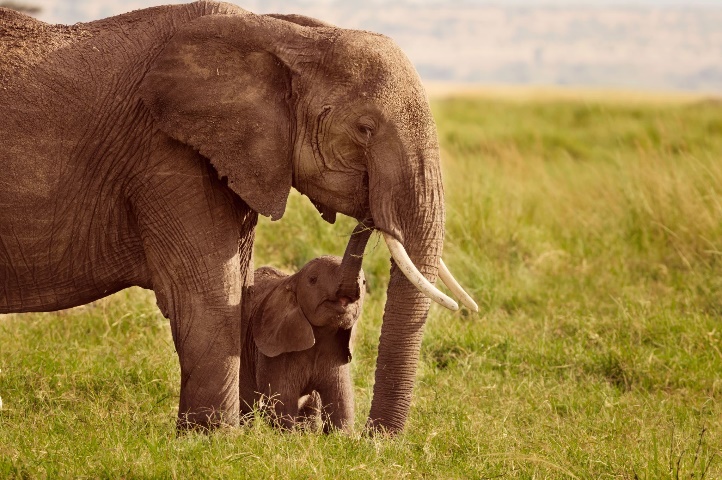 Sed iaculis diam aliquet suscipit semper. Donec nisi eros, volutpat in vulputate non, pretium a ligula. Nunc purus elit, placerat vitae maximus at, pharetra id quam. Etiam eget orci ac dui posuere pretium quis id sapien. Suspendisse quis nibh eros. In in nibh massa. Praesent blandit nisl massa, sit amet eleifend ex tristique quis. Aenean hendrerit, elit id porttitor placerat, purus erat tempor turpis, at elementum ipsum urna eu nunc. Cras viverra lacus id ex commodo egestas. Phasellus ultricies orci mollis, tempor magna elementum, venenatis purus. Vestibulum posuere augue eu volutpat accumsan. Aenean viverra facilisis diam in efficitur. Duis sollicitudin, magna sit amet molestie pharetra, lorem nisl malesuada ex, sed placerat massa risus eu risus.Curabitur non arcu dignissim risus auctor lobortis. Pellentesque id faucibus ex, in rhoncus nulla. Sed venenatis vitae lectus sollicitudin tempus. Sed blandit cursus est, sed ornare turpis tempor et. Etiam sit amet lectus vitae nulla sagittis faucibus. Donec ac diam at nibh volutpat mollis sed nec diam. In feugiat nisi in diam vulputate pulvinar non sit amet metus. Vivamus faucibus pretium odio, ac ultricies turpis. Aliquam sed nisl ac massa vestibulum hendrerit at id massa. Vestibulum et mollis lorem. Vestibulum vestibulum justo eu arcu mollis lobortis. Nullam sed justo nunc. Pellentesque aliquet diam commodo leo scelerisque varius.Integer sagittis cursus lectus vel interdum. Sed lacinia erat et dolor elementum suscipit. Nam lorem erat, rhoncus nec nulla ac, suscipit ultrices eros. Cras euismod ipsum turpis, non placerat tortor volutpat eu. Nunc ultricies vitae est a consectetur. Praesent cursus odio sit amet ex mattis dictum. Praesent quis purus non quam pulvinar cursus.Sed hendrerit vestibulum dolor non feugiat. Nunc a est augue. Donec dapibus bibendum sapien, ut convallis arcu pharetra vel. Pellentesque justo lorem, posuere id finibus in, rhoncus sed mi. Nulla luctus vel lacus quis tincidunt. Phasellus tempus ex ac diam pharetra, id ornare orci pulvinar. Vestibulum et tristique lacus. Vivamus bibendum dolor in condimentum aliquet. Donec sodales nibh vitae blandit placerat. Cras aliquet aliquet elit, nec imperdiet quam consectetur vitae. Quisque maximus feugiat erat vitae sollicitudin. Maecenas vel pharetra leo. In vitae volutpat metus, nec euismod urna. Vivamus congue a ligula in euismod. Quisque et nibh sit amet mauris tristique mollis eu eu neque. Sed in porta massa.Chapter 2. Insert TitleReplace ‘Insert Title ‘with one of your twelve questions.Make sure your questions are in order of how you would answer them in your business.Lorem ipsum dolor sit amet, consectetur adipiscing elit. Mauris maximus porta augue vitae placerat. Nulla malesuada metus in lectus ornare placerat. Nunc quis mollis erat. Donec eu tempor ligula. Donec risus nisl, aliquam in auctor id, consectetur ut ligula. Curabitur quis lacus tempus, porta risus id, ullamcorper erat. Integer a neque congue dui molestie ultrices ac ut tellus. Ut quis tincidunt nulla. Sed et vehicula erat. Proin convallis consequat tempor. Pellentesque habitant morbi tristique senectus et netus et malesuada fames ac turpis egestas. Sed id mi ipsum. Vestibulum a urna quis nisi vehicula porttitor. Ut fringilla massa libero, feugiat placerat justo ornare et.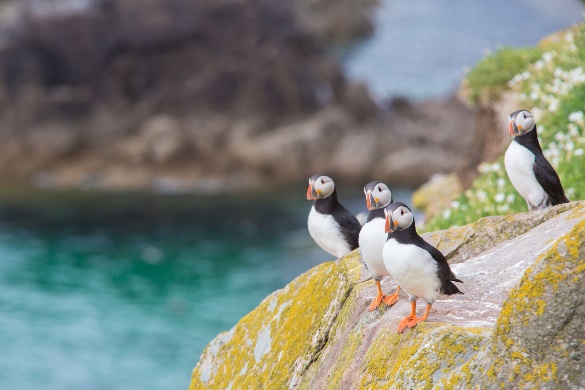 Sed iaculis diam aliquet suscipit semper. Donec nisi eros, volutpat in vulputate non, pretium a ligula. Nunc purus elit, placerat vitae maximus at, pharetra id quam. Etiam eget orci ac dui posuere pretium quis id sapien. Suspendisse quis nibh eros. In in nibh massa. Praesent blandit nisl massa, sit amet eleifend ex tristique quis. Aenean hendrerit, elit id porttitor placerat, purus erat tempor turpis, at elementum ipsum urna eu nunc. Cras viverra lacus id ex commodo egestas. Phasellus ultricies orci mollis, tempor magna elementum, venenatis purus. Vestibulum posuere augue eu volutpat accumsan. Aenean viverra facilisis diam in efficitur. Duis sollicitudin, magna sit amet molestie pharetra, lorem nisl malesuada ex, sed placerat massa risus eu risus.Curabitur non arcu dignissim risus auctor lobortis. Pellentesque id faucibus ex, in rhoncus nulla. Sed venenatis vitae lectus sollicitudin tempus. Sed blandit cursus est, sed ornare turpis tempor et. Etiam sit amet lectus vitae nulla sagittis faucibus. Donec ac diam at nibh volutpat mollis sed nec diam. In feugiat nisi in diam vulputate pulvinar non sit amet metus. Vivamus faucibus pretium odio, ac ultricies turpis. Aliquam sed nisl ac massa vestibulum hendrerit at id massa. Vestibulum et mollis lorem. Vestibulum vestibulum justo eu arcu mollis lobortis. Nullam sed justo nunc. Pellentesque aliquet diam commodo leo scelerisque varius.Integer sagittis cursus lectus vel interdum. Sed lacinia erat et dolor elementum suscipit. Nam lorem erat, rhoncus nec nulla ac, suscipit ultrices eros. Cras euismod ipsum turpis, non placerat tortor volutpat eu. Nunc ultricies vitae est a consectetur. Praesent cursus odio sit amet ex mattis dictum. Praesent quis purus non quam pulvinar cursus.Sed hendrerit vestibulum dolor non feugiat. Nunc a est augue. Donec dapibus bibendum sapien, ut convallis arcu pharetra vel. Pellentesque justo lorem, posuere id finibus in, rhoncus sed mi. Nulla luctus vel lacus quis tincidunt. Phasellus tempus ex ac diam pharetra, id ornare orci pulvinar. Vestibulum et tristique lacus. Vivamus bibendum dolor in condimentum aliquet. Donec sodales nibh vitae blandit placerat. Cras aliquet aliquet elit, nec imperdiet quam consectetur vitae. Quisque maximus feugiat erat vitae sollicitudin. Maecenas vel pharetra leo. In vitae volutpat metus, nec euismod urna. Vivamus congue a ligula in euismod. Quisque et nibh sit amet mauris tristique mollis eu eu neque. Sed in porta massa.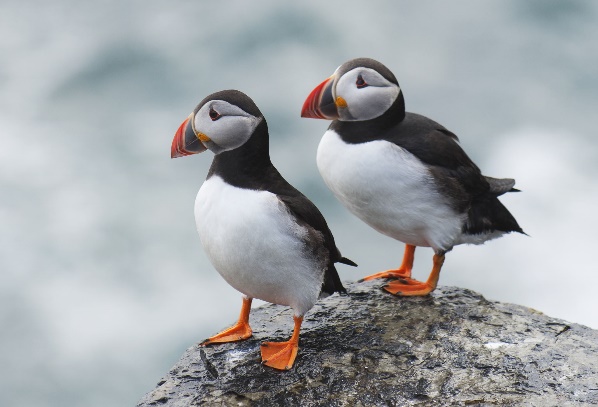 Chapter 3 Insert TitleReplace ‘Insert Title ‘with one of your twelve questions.Make sure your questions are in order of how you would answer them in your business.Lorem ipsum dolor sit amet, consectetur adipiscing elit. Mauris maximus porta augue vitae placerat. Nulla malesuada metus in lectus ornare placerat. Nunc quis mollis erat. Donec eu tempor ligula. Donec risus nisl, aliquam in auctor id, consectetur ut ligula. Curabitur quis lacus tempus, porta risus id, ullamcorper erat. Integer a neque congue dui molestie ultrices ac ut tellus. Ut quis tincidunt nulla. Sed et vehicula erat. Proin convallis consequat tempor. Pellentesque habitant morbi tristique senectus et netus et malesuada fames ac turpis egestas. Sed id mi ipsum. Vestibulum a urna quis nisi vehicula porttitor. Ut fringilla massa libero, feugiat placerat justo ornare et.Sed iaculis diam aliquet suscipit semper. Donec nisi eros, volutpat in vulputate non, pretium a ligula. Nunc purus elit, placerat vitae maximus at, pharetra id quam. Etiam eget orci ac dui posuere pretium quis id sapien. Suspendisse quis nibh eros. In in nibh massa. Praesent blandit nisl massa, sit amet eleifend ex tristique quis. Aenean hendrerit, elit id porttitor placerat, purus erat tempor turpis, at elementum ipsum urna eu nunc. Cras viverra lacus id ex commodo egestas. Phasellus ultricies orci mollis, tempor magna elementum, venenatis purus. Vestibulum posuere augue eu volutpat accumsan. Aenean viverra facilisis diam in efficitur. Duis sollicitudin, magna sit amet molestie pharetra, lorem nisl malesuada ex, sed placerat massa risus eu risus.Curabitur non arcu dignissim risus auctor lobortis. Pellentesque id faucibus ex, in rhoncus nulla. Sed venenatis vitae lectus sollicitudin tempus. Sed blandit cursus est, sed ornare turpis tempor et. Etiam sit amet lectus vitae nulla sagittis faucibus. Donec ac diam at nibh volutpat mollis sed nec diam. In feugiat nisi in diam vulputate pulvinar non sit amet metus. Vivamus faucibus pretium odio, ac ultricies turpis. Aliquam sed nisl ac massa vestibulum hendrerit at id massa. Vestibulum et mollis lorem. Vestibulum vestibulum justo eu arcu mollis lobortis. Nullam sed justo nunc. Pellentesque aliquet diam commodo leo scelerisque varius.Integer sagittis cursus lectus vel interdum. Sed lacinia erat et dolor elementum suscipit. Nam lorem erat, rhoncus nec nulla ac, suscipit ultrices eros. Cras euismod ipsum turpis, non placerat tortor volutpat eu. Nunc ultricies vitae est a consectetur. Praesent cursus odio sit amet ex mattis dictum. Praesent quis purus non quam pulvinar cursus.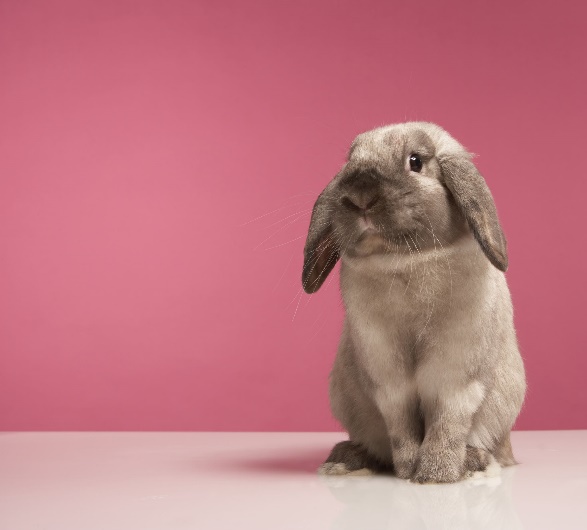 Sed hendrerit vestibulum dolor non feugiat. Nunc a est augue. Donec dapibus bibendum sapien, ut convallis arcu pharetra vel. Pellentesque justo lorem, posuere id finibus in, rhoncus sed mi. Nulla luctus vel lacus quis tincidunt. Phasellus tempus ex ac diam pharetra, id ornare orci pulvinar. Vestibulum et tristique lacus. Vivamus bibendum dolor in condimentum aliquet. Donec sodales nibh vitae blandit placerat. Cras aliquet aliquet elit, nec imperdiet quam consectetur vitae. Quisque maximus feugiat erat vitae sollicitudin. Maecenas vel pharetra leo. In vitae volutpat metus, nec euismod urna. Vivamus congue a ligula in euismod. Quisque et nibh sit amet mauris tristique mollis eu eu neque. Sed in porta massa.Chapter 4. Insert TitleReplace ‘Insert Title ‘with one of your twelve questions.Make sure your questions are in order of how you would answer them in your business.Lorem ipsum dolor sit amet, consectetur adipiscing elit. Mauris maximus porta augue vitae placerat. Nulla malesuada metus in lectus ornare placerat. Nunc quis mollis erat. Donec eu tempor ligula. Donec risus nisl, aliquam in auctor id, consectetur ut ligula. Curabitur quis lacus tempus, porta risus id, ullamcorper erat. Integer a neque congue dui molestie ultrices ac ut tellus. Ut quis tincidunt nulla. Sed et vehicula erat. Proin convallis consequat tempor. Pellentesque habitant morbi tristique senectus et netus et malesuada fames ac turpis egestas. Sed id mi ipsum. Vestibulum a urna quis nisi vehicula porttitor. Ut fringilla massa libero, feugiat placerat justo ornare et.Sed iaculis diam aliquet suscipit semper. Donec nisi eros, volutpat in vulputate non, pretium a ligula. Nunc purus elit, placerat vitae maximus at, pharetra id quam. Etiam eget orci ac dui posuere pretium quis id sapien. Suspendisse quis nibh eros. In in nibh massa. Praesent blandit nisl massa, sit amet eleifend ex tristique quis. Aenean hendrerit, elit id porttitor placerat, purus erat tempor turpis, at elementum ipsum urna eu nunc. Cras viverra lacus id ex commodo egestas. Phasellus ultricies orci mollis, tempor magna elementum, venenatis purus. Vestibulum posuere augue eu volutpat accumsan. Aenean viverra facilisis diam in efficitur. Duis sollicitudin, magna sit amet molestie pharetra, lorem nisl malesuada ex, sed placerat massa risus eu risus.Curabitur non arcu dignissim risus auctor lobortis. Pellentesque id faucibus ex, in rhoncus nulla. Sed venenatis vitae lectus sollicitudin tempus. Sed blandit cursus est, sed ornare turpis tempor et. Etiam sit amet lectus vitae nulla sagittis faucibus. Donec ac diam at nibh volutpat mollis sed nec diam. In feugiat nisi in diam vulputate pulvinar non sit amet metus. Vivamus faucibus pretium odio, ac ultricies turpis. Aliquam sed nisl ac massa vestibulum hendrerit at id massa. Vestibulum et mollis lorem. Vestibulum vestibulum justo eu arcu mollis lobortis. Nullam sed justo nunc. Pellentesque aliquet diam commodo leo scelerisque varius.Integer sagittis cursus lectus vel interdum. Sed lacinia erat et dolor elementum suscipit. Nam lorem erat, rhoncus nec nulla ac, suscipit ultrices eros. Cras euismod ipsum turpis, non placerat tortor volutpat eu. Nunc ultricies vitae est a consectetur. Praesent cursus odio sit amet ex mattis dictum. Praesent quis purus non quam pulvinar cursus.Sed hendrerit vestibulum dolor non feugiat. Nunc a est augue. Donec dapibus bibendum sapien, ut convallis arcu pharetra vel. Pellentesque justo lorem, posuere id finibus in, rhoncus sed mi. Nulla luctus vel lacus quis tincidunt. Phasellus tempus ex ac diam pharetra, id ornare orci pulvinar. Vestibulum et tristique lacus. Vivamus bibendum dolor in condimentum aliquet. Donec sodales nibh vitae blandit placerat. Cras aliquet aliquet elit, nec imperdiet quam consectetur vitae. Quisque maximus feugiat erat vitae sollicitudin. Maecenas vel pharetra leo. In vitae volutpat metus, nec euismod urna. Vivamus congue a ligula in euismod. Quisque et nibh sit amet mauris tristique mollis eu eu neque. Sed in porta massa.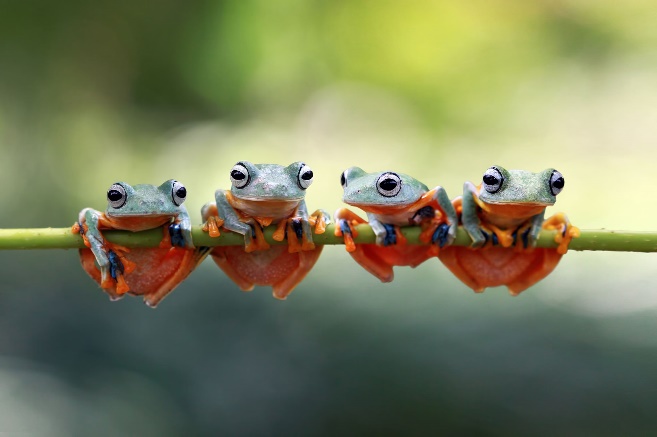 Chapter 5. Insert Title Replace ‘Insert Title ‘with one of your twelve questions.Make sure your questions are in order of how you would answer them in your business.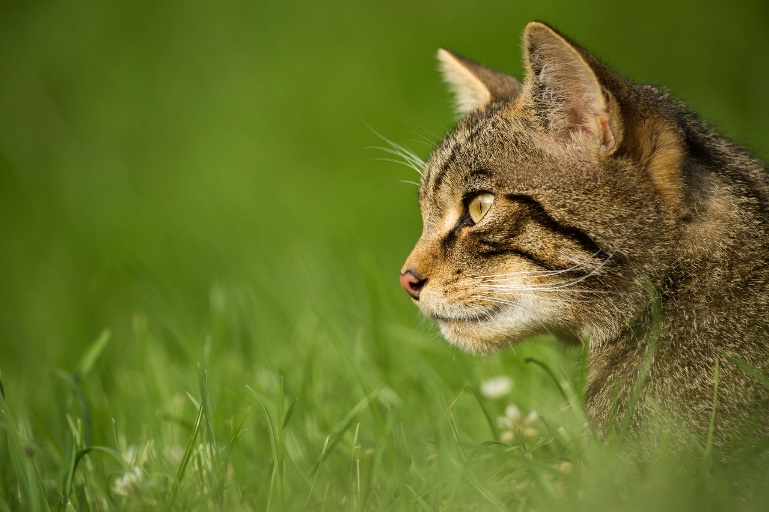 Lorem ipsum dolor sit amet, consectetur adipiscing elit. Mauris maximus porta augue vitae placerat. Nulla malesuada metus in lectus ornare placerat. Nunc quis mollis erat. Donec eu tempor ligula. Donec risus nisl, aliquam in auctor id, consectetur ut ligula. Curabitur quis lacus tempus, porta risus id, ullamcorper erat. Integer a neque congue dui molestie ultrices ac ut tellus. Ut quis tincidunt nulla. Sed et vehicula erat. Proin convallis consequat tempor. Pellentesque habitant morbi tristique senectus et netus et malesuada fames ac turpis egestas. Sed id mi ipsum. Vestibulum a urna quis nisi vehicula porttitor. Ut fringilla massa libero, feugiat placerat justo ornare et.Sed iaculis diam aliquet suscipit semper. Donec nisi eros, volutpat in vulputate non, pretium a ligula. Nunc purus elit, placerat vitae maximus at, pharetra id quam. Etiam eget orci ac dui posuere pretium quis id sapien. Suspendisse quis nibh eros. In in nibh massa. Praesent blandit nisl massa, sit amet eleifend ex tristique quis. Aenean hendrerit, elit id porttitor placerat, purus erat tempor turpis, at elementum ipsum urna eu nunc. Cras viverra lacus id ex commodo egestas. Phasellus ultricies orci mollis, tempor magna elementum, venenatis purus. Vestibulum posuere augue eu volutpat accumsan. Aenean viverra facilisis diam in efficitur. Duis sollicitudin, magna sit amet molestie pharetra, lorem nisl malesuada ex, sed placerat massa risus eu risus.Curabitur non arcu dignissim risus auctor lobortis. Pellentesque id faucibus ex, in rhoncus nulla. Sed venenatis vitae lectus sollicitudin tempus. Sed blandit cursus est, sed ornare turpis tempor et. Etiam sit amet lectus vitae nulla sagittis faucibus. Donec ac diam at nibh volutpat mollis sed nec diam. In feugiat nisi in diam vulputate pulvinar non sit amet metus. Vivamus faucibus pretium odio, ac ultricies turpis. Aliquam sed nisl ac massa vestibulum hendrerit at id massa. Vestibulum et mollis lorem. Vestibulum vestibulum justo eu arcu mollis lobortis. Nullam sed justo nunc. Pellentesque aliquet diam commodo leo scelerisque varius.Integer sagittis cursus lectus vel interdum. Sed lacinia erat et dolor elementum suscipit. Nam lorem erat, rhoncus nec nulla ac, suscipit ultrices eros. Cras euismod ipsum turpis, non placerat tortor volutpat eu. Nunc ultricies vitae est a consectetur. Praesent cursus odio sit amet ex mattis dictum. Praesent quis purus non quam pulvinar cursus.Sed hendrerit vestibulum dolor non feugiat. Nunc a est augue. Donec dapibus bibendum sapien, ut convallis arcu pharetra vel. Pellentesque justo lorem, posuere id finibus in, rhoncus sed mi. Nulla luctus vel lacus quis tincidunt. Phasellus tempus ex ac diam pharetra, id ornare orci pulvinar. Vestibulum et tristique lacus. Vivamus bibendum dolor in condimentum aliquet. Donec sodales nibh vitae blandit placerat. Cras aliquet aliquet elit, nec imperdiet quam consectetur vitae. Quisque maximus feugiat erat vitae sollicitudin. Maecenas vel pharetra leo. In vitae volutpat metus, nec euismod urna. Vivamus congue a ligula in euismod. Quisque et nibh sit amet mauris tristique mollis eu eu neque. Sed in porta massa.Chapter 6. Insert TitleReplace ‘Insert Title ‘with one of your twelve questions.Make sure your questions are in order of how you would answer them in your business.Lorem ipsum dolor sit amet, consectetur adipiscing elit. Mauris maximus porta augue vitae placerat. Nulla malesuada metus in lectus ornare placerat. Nunc quis mollis erat. Donec eu tempor ligula. Donec risus nisl, aliquam in auctor id, consectetur ut ligula. Curabitur quis lacus tempus, porta risus id, ullamcorper erat. Integer a neque congue dui molestie ultrices ac ut tellus. Ut quis tincidunt nulla. Sed et vehicula erat. Proin convallis consequat tempor. Pellentesque habitant morbi tristique senectus et netus et malesuada fames ac turpis egestas. Sed id mi ipsum. Vestibulum a urna quis nisi vehicula porttitor. Ut fringilla massa libero, feugiat placerat justo ornare et.Sed iaculis diam aliquet suscipit semper. Donec nisi eros, volutpat in vulputate non, pretium a ligula. Nunc purus elit, placerat vitae maximus at, pharetra id quam. Etiam eget orci ac dui posuere pretium quis id sapien. Suspendisse quis nibh eros. In in nibh massa. Praesent blandit nisl massa, sit amet eleifend ex tristique quis. Aenean hendrerit, elit id porttitor placerat, purus erat tempor turpis, at elementum ipsum urna eu nunc. Cras viverra lacus id ex commodo egestas. Phasellus ultricies orci mollis, tempor magna elementum, venenatis purus. Vestibulum posuere augue eu volutpat accumsan. Aenean viverra facilisis diam in efficitur. Duis sollicitudin, magna sit amet molestie pharetra, lorem nisl malesuada ex, sed placerat massa risus eu risus.Curabitur non arcu dignissim risus auctor lobortis. Pellentesque id faucibus ex, in rhoncus nulla. Sed venenatis vitae lectus sollicitudin tempus. Sed blandit cursus est, sed ornare turpis tempor et. Etiam sit amet lectus vitae nulla sagittis faucibus. Donec ac diam at nibh volutpat mollis sed nec diam. In feugiat nisi in diam vulputate pulvinar non sit amet metus. Vivamus faucibus pretium odio, ac ultricies turpis. Aliquam sed nisl ac massa vestibulum hendrerit at id massa. Vestibulum et mollis lorem. Vestibulum vestibulum justo eu arcu mollis lobortis. Nullam sed justo nunc. Pellentesque aliquet diam commodo leo scelerisque varius.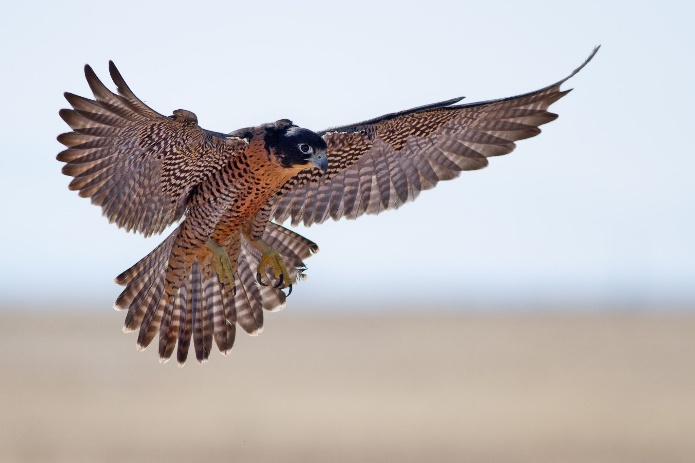 Integer sagittis cursus lectus vel interdum. Sed lacinia erat et dolor elementum suscipit. Nam lorem erat, rhoncus nec nulla ac, suscipit ultrices eros. Cras euismod ipsum turpis, non placerat tortor volutpat eu. Nunc ultricies vitae est a consectetur. Praesent cursus odio sit amet ex mattis dictum. Praesent quis purus non quam pulvinar cursus.Sed hendrerit vestibulum dolor non feugiat. Nunc a est augue. Donec dapibus bibendum sapien, ut convallis arcu pharetra vel. Pellentesque justo lorem, posuere id finibus in, rhoncus sed mi. Nulla luctus vel lacus quis tincidunt. Phasellus tempus ex ac diam pharetra, id ornare orci pulvinar. Vestibulum et tristique lacus. Vivamus bibendum dolor in condimentum aliquet. Donec sodales nibh vitae blandit placerat. Cras aliquet aliquet elit, nec imperdiet quam consectetur vitae. Quisque maximus feugiat erat vitae sollicitudin. Maecenas vel pharetra leo. In vitae volutpat metus, nec euismod urna. Vivamus congue a ligula in euismod. Quisque et nibh sit amet mauris tristique mollis eu eu neque. Sed in porta massa.Chapter 7. Insert TitleReplace ‘Insert Title ‘with one of your twelve questions.Make sure your questions are in order of how you would answer them in your business.Lorem ipsum dolor sit amet, consectetur adipiscing elit. Mauris maximus porta augue vitae placerat. Nulla malesuada metus in lectus ornare placerat. Nunc quis mollis erat. Donec eu tempor ligula. Donec risus nisl, aliquam in auctor id, consectetur ut ligula. Curabitur quis lacus tempus, porta risus id, ullamcorper erat. Integer a neque congue dui molestie ultrices ac ut tellus. Ut quis tincidunt nulla. Sed et vehicula erat. Proin convallis consequat tempor. Pellentesque habitant morbi tristique senectus et netus et malesuada fames ac turpis egestas. Sed id mi ipsum. Vestibulum a urna quis nisi vehicula porttitor. Ut fringilla massa libero, feugiat placerat justo ornare et.Sed iaculis diam aliquet suscipit semper. Donec nisi eros, volutpat in vulputate non, pretium a ligula. Nunc purus elit, placerat vitae maximus at, pharetra id quam. Etiam eget orci ac dui posuere pretium quis id sapien. Suspendisse quis nibh eros. In in nibh massa. Praesent blandit nisl massa, sit amet eleifend ex tristique quis. Aenean hendrerit, elit id porttitor placerat, purus erat tempor turpis, at elementum ipsum urna eu nunc. Cras viverra lacus id ex commodo egestas. Phasellus ultricies orci mollis, tempor magna elementum, venenatis purus. Vestibulum posuere augue eu volutpat accumsan. Aenean viverra facilisis diam in efficitur. Duis sollicitudin, magna sit amet molestie pharetra, lorem nisl malesuada ex, sed placerat massa risus eu risus.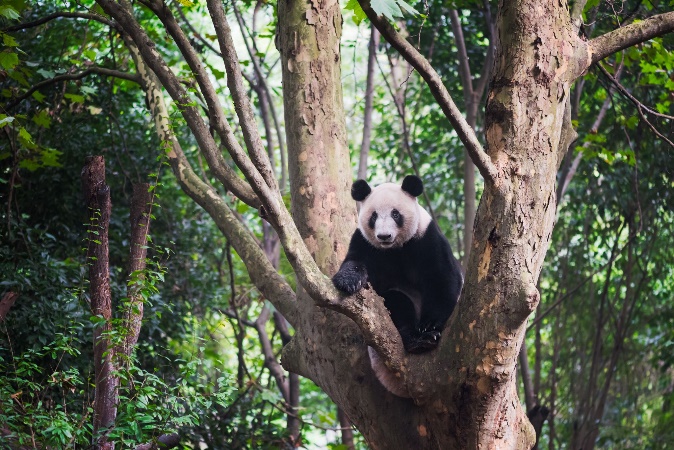 Curabitur non arcu dignissim risus auctor lobortis. Pellentesque id faucibus ex, in rhoncus nulla. Sed venenatis vitae lectus sollicitudin tempus. Sed blandit cursus est, sed ornare turpis tempor et. Etiam sit amet lectus vitae nulla sagittis faucibus. Donec ac diam at nibh volutpat mollis sed nec diam. In feugiat nisi in diam vulputate pulvinar non sit amet metus. Vivamus faucibus pretium odio, ac ultricies turpis. Aliquam sed nisl ac massa vestibulum hendrerit at id massa. Vestibulum et mollis lorem. Vestibulum vestibulum justo eu arcu mollis lobortis. Nullam sed justo nunc. Pellentesque aliquet diam commodo leo scelerisque varius.Integer sagittis cursus lectus vel interdum. Sed lacinia erat et dolor elementum suscipit. Nam lorem erat, rhoncus nec nulla ac, suscipit ultrices eros. Cras euismod ipsum turpis, non placerat tortor volutpat eu. Nunc ultricies vitae est a consectetur. Praesent cursus odio sit amet ex mattis dictum. Praesent quis purus non quam pulvinar cursus.Sed hendrerit vestibulum dolor non feugiat. Nunc a est augue. Donec dapibus bibendum sapien, ut convallis arcu pharetra vel. Pellentesque justo lorem, posuere id finibus in, rhoncus sed mi. Nulla luctus vel lacus quis tincidunt. Phasellus tempus ex ac diam pharetra, id ornare orci pulvinar. Vestibulum et tristique lacus. Vivamus bibendum dolor in condimentum aliquet. Donec sodales nibh vitae blandit placerat. Cras aliquet aliquet elit, nec imperdiet quam consectetur vitae. Quisque maximus feugiat erat vitae sollicitudin. Maecenas vel pharetra leo. In vitae volutpat metus, nec euismod urna. Vivamus congue a ligula in euismod. Quisque et nibh sit amet mauris tristique mollis eu eu neque. Sed in porta massa.Chapter 8. Insert TitleReplace ‘Insert Title ‘with one of your twelve questions.Make sure your questions are in order of how you would answer them in your business.Lorem ipsum dolor sit amet, consectetur adipiscing elit. Mauris maximus porta augue vitae placerat. Nulla malesuada metus in lectus ornare placerat. Nunc quis mollis erat. Donec eu tempor ligula. Donec risus nisl, aliquam in auctor id, consectetur ut ligula. Curabitur quis lacus tempus, porta risus id, ullamcorper erat. Integer a neque congue dui molestie ultrices ac ut tellus. Ut quis tincidunt nulla. Sed et vehicula erat. Proin convallis consequat tempor. Pellentesque habitant morbi tristique senectus et netus et malesuada fames ac turpis egestas. Sed id mi ipsum. Vestibulum a urna quis nisi vehicula porttitor. Ut fringilla massa libero, feugiat placerat justo ornare et.Sed iaculis diam aliquet suscipit semper. Donec nisi eros, volutpat in vulputate non, pretium a ligula. Nunc purus elit, placerat vitae maximus at, pharetra id quam. Etiam eget orci ac dui posuere pretium quis id sapien. Suspendisse quis nibh eros. In in nibh massa. Praesent blandit nisl massa, sit amet eleifend ex tristique quis. Aenean hendrerit, elit id porttitor placerat, purus erat tempor turpis, at elementum ipsum urna eu nunc. Cras viverra lacus id ex commodo egestas. Phasellus ultricies orci mollis, tempor magna elementum, venenatis purus. Vestibulum posuere augue eu volutpat accumsan. Aenean viverra facilisis diam in efficitur. Duis sollicitudin, magna sit amet molestie pharetra, lorem nisl malesuada ex, sed placerat massa risus eu risus.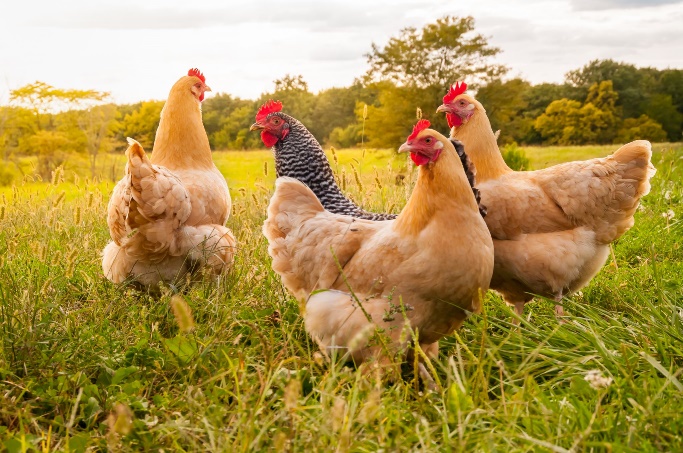 Curabitur non arcu dignissim risus auctor lobortis. Pellentesque id faucibus ex, in rhoncus nulla. Sed venenatis vitae lectus sollicitudin tempus. Sed blandit cursus est, sed ornare turpis tempor et. Etiam sit amet lectus vitae nulla sagittis faucibus. Donec ac diam at nibh volutpat mollis sed nec diam. In feugiat nisi in diam vulputate pulvinar non sit amet metus. Vivamus faucibus pretium odio, ac ultricies turpis. Aliquam sed nisl ac massa vestibulum hendrerit at id massa. Vestibulum et mollis lorem. Vestibulum vestibulum justo eu arcu mollis lobortis. Nullam sed justo nunc. Pellentesque aliquet diam commodo leo scelerisque varius.Integer sagittis cursus lectus vel interdum. Sed lacinia erat et dolor elementum suscipit. Nam lorem erat, rhoncus nec nulla ac, suscipit ultrices eros. Cras euismod ipsum turpis, non placerat tortor volutpat eu. Nunc ultricies vitae est a consectetur. Praesent cursus odio sit amet ex mattis dictum. Praesent quis purus non quam pulvinar cursus.Sed hendrerit vestibulum dolor non feugiat. Nunc a est augue. Donec dapibus bibendum sapien, ut convallis arcu pharetra vel. Pellentesque justo lorem, posuere id finibus in, rhoncus sed mi. Nulla luctus vel lacus quis tincidunt. Phasellus tempus ex ac diam pharetra, id ornare orci pulvinar. Vestibulum et tristique lacus. Vivamus bibendum dolor in condimentum aliquet. Donec sodales nibh vitae blandit placerat. Cras aliquet aliquet elit, nec imperdiet quam consectetur vitae. Quisque maximus feugiat erat vitae sollicitudin. Maecenas vel pharetra leo. In vitae volutpat metus, nec euismod urna. Vivamus congue a ligula in euismod. Quisque et nibh sit amet mauris tristique mollis eu eu neque. Sed in porta massa.Chapter 9. Insert TitleReplace ‘Insert Title ‘with one of your twelve questions.Make sure your questions are in order of how you would answer them in your business.Lorem ipsum dolor sit amet, consectetur adipiscing elit. Mauris maximus porta augue vitae placerat. Nulla malesuada metus in lectus ornare placerat. Nunc quis mollis erat. Donec eu tempor ligula. Donec risus nisl, aliquam in auctor id, consectetur ut ligula. Curabitur quis lacus tempus, porta risus id, ullamcorper erat. Integer a neque congue dui molestie ultrices ac ut tellus. Ut quis tincidunt nulla. Sed et vehicula erat. Proin convallis consequat tempor. Pellentesque habitant morbi tristique senectus et netus et malesuada fames ac turpis egestas. Sed id mi ipsum. Vestibulum a urna quis nisi vehicula porttitor. Ut fringilla massa libero, feugiat placerat justo ornare et.Sed iaculis diam aliquet suscipit semper. Donec nisi eros, volutpat in vulputate non, pretium a ligula. Nunc purus elit, placerat vitae maximus at, pharetra id quam. Etiam eget orci ac dui posuere pretium quis id sapien. Suspendisse quis nibh eros. In in nibh massa. Praesent blandit nisl massa, sit amet eleifend ex tristique quis. Aenean hendrerit, elit id porttitor placerat, purus erat tempor turpis, at elementum ipsum urna eu nunc. Cras viverra lacus id ex commodo egestas. Phasellus ultricies orci mollis, tempor magna elementum, venenatis purus. Vestibulum posuere augue eu volutpat accumsan. Aenean viverra facilisis diam in efficitur. Duis sollicitudin, magna sit amet molestie pharetra, lorem nisl malesuada ex, sed placerat massa risus eu risus.Curabitur non arcu dignissim risus auctor lobortis. Pellentesque id faucibus ex, in rhoncus nulla. Sed venenatis vitae lectus sollicitudin tempus. Sed blandit cursus est, sed ornare turpis tempor et. Etiam sit amet lectus vitae nulla sagittis faucibus. Donec ac diam at nibh volutpat mollis sed nec diam. In feugiat nisi in diam vulputate pulvinar non sit amet metus. Vivamus faucibus pretium odio, ac ultricies turpis. Aliquam sed nisl ac massa vestibulum hendrerit at id massa. Vestibulum et mollis lorem. Vestibulum vestibulum justo eu arcu mollis lobortis. Nullam sed justo nunc. Pellentesque aliquet diam commodo leo scelerisque varius.Integer sagittis cursus lectus vel interdum. Sed lacinia erat et dolor elementum suscipit. Nam lorem erat, rhoncus nec nulla ac, suscipit ultrices eros. Cras euismod ipsum turpis, non placerat tortor volutpat eu. Nunc ultricies vitae est a consectetur. Praesent cursus odio sit amet ex mattis dictum. Praesent quis purus non quam pulvinar cursus.Sed hendrerit vestibulum dolor non feugiat. Nunc a est augue. Donec dapibus bibendum sapien, ut convallis arcu pharetra vel. Pellentesque justo lorem, posuere id finibus in, rhoncus sed mi. Nulla luctus vel lacus quis tincidunt. Phasellus tempus ex ac diam pharetra, id ornare orci pulvinar. Vestibulum et tristique lacus. Vivamus bibendum dolor in condimentum aliquet. Donec sodales nibh vitae blandit placerat. Cras aliquet aliquet elit, nec imperdiet quam consectetur vitae. Quisque maximus feugiat erat vitae sollicitudin. Maecenas vel pharetra leo. In vitae volutpat metus, nec euismod urna. Vivamus congue a ligula in euismod. Quisque et nibh sit amet mauris tristique mollis eu eu neque. Sed in porta massa.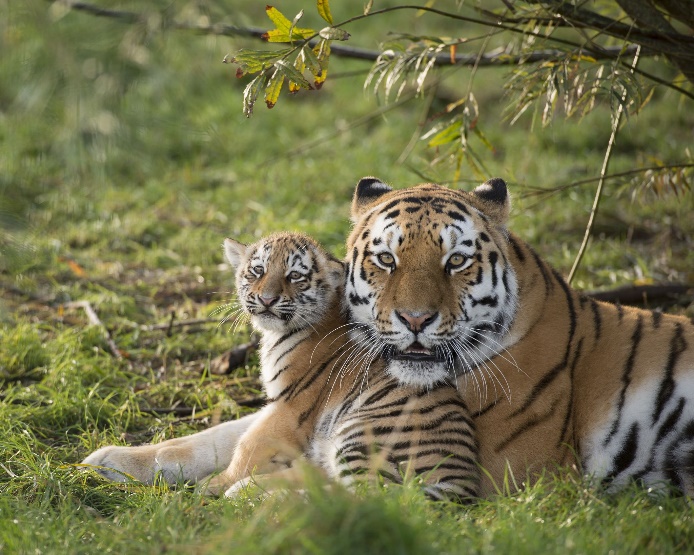 Chapter 10. Insert TitleReplace ‘Insert Title ‘with one of your twelve questions.Make sure your questions are in order of how you would answer them in your business.Lorem ipsum dolor sit amet, consectetur adipiscing elit. Mauris maximus porta augue vitae placerat. Nulla malesuada metus in lectus ornare placerat. Nunc quis mollis erat. Donec eu tempor ligula. Donec risus nisl, aliquam in auctor id, consectetur ut ligula. Curabitur quis lacus tempus, porta risus id, ullamcorper erat. Integer a neque congue dui molestie ultrices ac ut tellus. Ut quis tincidunt nulla. Sed et vehicula erat. Proin convallis consequat tempor. Pellentesque habitant morbi tristique senectus et netus et malesuada fames ac turpis egestas. Sed id mi ipsum. Vestibulum a urna quis nisi vehicula porttitor. Ut fringilla massa libero, feugiat placerat justo ornare et.Sed iaculis diam aliquet suscipit semper. Donec nisi eros, volutpat in vulputate non, pretium a ligula. Nunc purus elit, placerat vitae maximus at, pharetra id quam. Etiam eget orci ac dui posuere pretium quis id sapien. Suspendisse quis nibh eros. In in nibh massa. Praesent blandit nisl massa, sit amet eleifend ex tristique quis. Aenean hendrerit, elit id porttitor placerat, purus erat tempor turpis, at elementum ipsum urna eu nunc. Cras viverra lacus id ex commodo egestas. Phasellus ultricies orci mollis, tempor magna elementum, venenatis purus. Vestibulum posuere augue eu volutpat accumsan. Aenean viverra facilisis diam in efficitur. Duis sollicitudin, magna sit amet molestie pharetra, lorem nisl malesuada ex, sed placerat massa risus eu risus.Curabitur non arcu dignissim risus auctor lobortis. Pellentesque id faucibus ex, in rhoncus nulla. Sed venenatis vitae lectus sollicitudin tempus. Sed blandit cursus est, sed ornare turpis tempor et. Etiam sit amet lectus vitae nulla sagittis faucibus. Donec ac diam at nibh volutpat mollis sed nec diam. In feugiat nisi in diam vulputate pulvinar non sit amet metus. Vivamus faucibus pretium odio, ac ultricies turpis. Aliquam sed nisl ac massa vestibulum hendrerit at id massa. Vestibulum et mollis lorem. Vestibulum vestibulum justo eu arcu mollis lobortis. Nullam sed justo nunc. Pellentesque aliquet diam commodo leo scelerisque varius.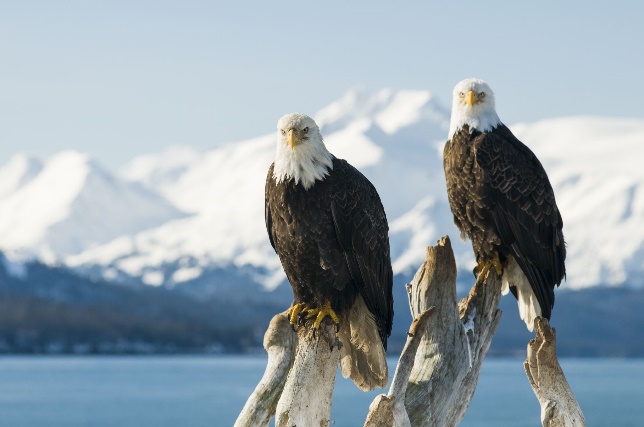 Integer sagittis cursus lectus vel interdum. Sed lacinia erat et dolor elementum suscipit. Nam lorem erat, rhoncus nec nulla ac, suscipit ultrices eros. Cras euismod ipsum turpis, non placerat tortor volutpat eu. Nunc ultricies vitae est a consectetur. Praesent cursus odio sit amet ex mattis dictum. Praesent quis purus non quam pulvinar cursus.Sed hendrerit vestibulum dolor non feugiat. Nunc a est augue. Donec dapibus bibendum sapien, ut convallis arcu pharetra vel. Pellentesque justo lorem, posuere id finibus in, rhoncus sed mi. Nulla luctus vel lacus quis tincidunt. Phasellus tempus ex ac diam pharetra, id ornare orci pulvinar. Vestibulum et tristique lacus. Vivamus bibendum dolor in condimentum aliquet. Donec sodales nibh vitae blandit placerat. Cras aliquet aliquet elit, nec imperdiet quam consectetur vitae. Quisque maximus feugiat erat vitae sollicitudin. Maecenas vel pharetra leo. In vitae volutpat metus, nec euismod urna. Vivamus congue a ligula in euismod. Quisque et nibh sit amet mauris tristique mollis eu eu neque. Sed in porta massa.Chapter 11. Insert TitleReplace ‘Insert Title ‘with one of your twelve questions.Make sure your questions are in order of how you would answer them in your business.Lorem ipsum dolor sit amet, consectetur adipiscing elit. Mauris maximus porta augue vitae placerat. Nulla malesuada metus in lectus ornare placerat. Nunc quis mollis erat. Donec eu tempor ligula. Donec risus nisl, aliquam in auctor id, consectetur ut ligula. Curabitur quis lacus tempus, porta risus id, ullamcorper erat. Integer a neque congue dui molestie ultrices ac ut tellus. Ut quis tincidunt nulla. Sed et vehicula erat. Proin convallis consequat tempor. Pellentesque habitant morbi tristique senectus et netus et malesuada fames ac turpis egestas. Sed id mi ipsum. Vestibulum a urna quis nisi vehicula porttitor. Ut fringilla massa libero, feugiat placerat justo ornare et.Sed iaculis diam aliquet suscipit semper. Donec nisi eros, volutpat in vulputate non, pretium a ligula. Nunc purus elit, placerat vitae maximus at, pharetra id quam. Etiam eget orci ac dui posuere pretium quis id sapien. Suspendisse quis nibh eros. In in nibh massa. Praesent blandit nisl massa, sit amet eleifend ex tristique quis. Aenean hendrerit, elit id porttitor placerat, purus erat tempor turpis, at elementum ipsum urna eu nunc. Cras viverra lacus id ex commodo egestas. Phasellus ultricies orci mollis, tempor magna elementum, venenatis purus. Vestibulum posuere augue eu volutpat accumsan. Aenean viverra facilisis diam in efficitur. Duis sollicitudin, magna sit amet molestie pharetra, lorem nisl malesuada ex, sed placerat massa risus eu risus.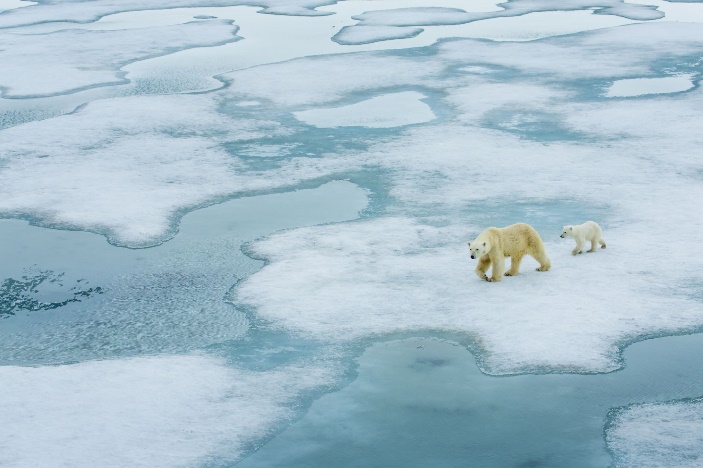 Curabitur non arcu dignissim risus auctor lobortis. Pellentesque id faucibus ex, in rhoncus nulla. Sed venenatis vitae lectus sollicitudin tempus. Sed blandit cursus est, sed ornare turpis tempor et. Etiam sit amet lectus vitae nulla sagittis faucibus. Donec ac diam at nibh volutpat mollis sed nec diam. In feugiat nisi in diam vulputate pulvinar non sit amet metus. Vivamus faucibus pretium odio, ac ultricies turpis. Aliquam sed nisl ac massa vestibulum hendrerit at id massa. Vestibulum et mollis lorem. Vestibulum vestibulum justo eu arcu mollis lobortis. Nullam sed justo nunc. Pellentesque aliquet diam commodo leo scelerisque varius.Integer sagittis cursus lectus vel interdum. Sed lacinia erat et dolor elementum suscipit. Nam lorem erat, rhoncus nec nulla ac, suscipit ultrices eros. Cras euismod ipsum turpis, non placerat tortor volutpat eu. Nunc ultricies vitae est a consectetur. Praesent cursus odio sit amet ex mattis dictum. Praesent quis purus non quam pulvinar cursus.Sed hendrerit vestibulum dolor non feugiat. Nunc a est augue. Donec dapibus bibendum sapien, ut convallis arcu pharetra vel. Pellentesque justo lorem, posuere id finibus in, rhoncus sed mi. Nulla luctus vel lacus quis tincidunt. Phasellus tempus ex ac diam pharetra, id ornare orci pulvinar. Vestibulum et tristique lacus. Vivamus bibendum dolor in condimentum aliquet. Donec sodales nibh vitae blandit placerat. Cras aliquet aliquet elit, nec imperdiet quam consectetur vitae. Quisque maximus feugiat erat vitae sollicitudin. Maecenas vel pharetra leo. In vitae volutpat metus, nec euismod urna. Vivamus congue a ligula in euismod. Quisque et nibh sit amet mauris tristique mollis eu eu neque. Sed in porta massa.Chapter 12. Insert TitleReplace ‘Insert Title ‘with one of your twelve questions.Make sure your questions are in order of how you would answer them in your business.Lorem ipsum dolor sit amet, consectetur adipiscing elit. Mauris maximus porta augue vitae placerat. Nulla malesuada metus in lectus ornare placerat. Nunc quis mollis erat. Donec eu tempor ligula. Donec risus nisl, aliquam in auctor id, consectetur ut ligula. Curabitur quis lacus tempus, porta risus id, ullamcorper erat. Integer a neque congue dui molestie ultrices ac ut tellus. Ut quis tincidunt nulla. Sed et vehicula erat. Proin convallis consequat tempor. Pellentesque habitant morbi tristique senectus et netus et malesuada fames ac turpis egestas. Sed id mi ipsum. Vestibulum a urna quis nisi vehicula porttitor. Ut fringilla massa libero, feugiat placerat justo ornare et.Sed iaculis diam aliquet suscipit semper. Donec nisi eros, volutpat in vulputate non, pretium a ligula. Nunc purus elit, placerat vitae maximus at, pharetra id quam. Etiam eget orci ac dui posuere pretium quis id sapien. Suspendisse quis nibh eros. In in nibh massa. Praesent blandit nisl massa, sit amet eleifend ex tristique quis. Aenean hendrerit, elit id porttitor placerat, purus erat tempor turpis, at elementum ipsum urna eu nunc. Cras viverra lacus id ex commodo egestas. Phasellus ultricies orci mollis, tempor magna elementum, venenatis purus. Vestibulum posuere augue eu volutpat accumsan. Aenean viverra facilisis diam in efficitur. Duis sollicitudin, magna sit amet molestie pharetra, lorem nisl malesuada ex, sed placerat massa risus eu risus.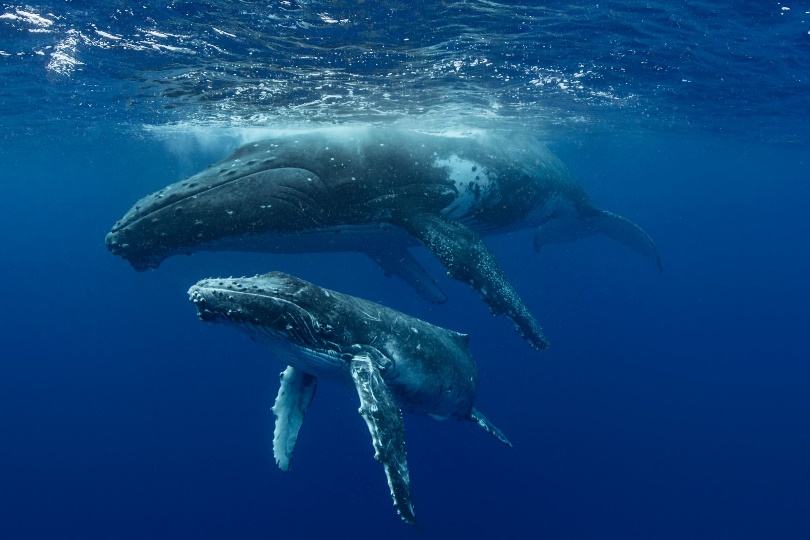 Curabitur non arcu dignissim risus auctor lobortis. Pellentesque id faucibus ex, in rhoncus nulla. Sed venenatis vitae lectus sollicitudin tempus. Sed blandit cursus est, sed ornare turpis tempor et. Etiam sit amet lectus vitae nulla sagittis faucibus. Donec ac diam at nibh volutpat mollis sed nec diam. In feugiat nisi in diam vulputate pulvinar non sit amet metus. Vivamus faucibus pretium odio, ac ultricies turpis. Aliquam sed nisl ac massa vestibulum hendrerit at id massa. Vestibulum et mollis lorem. Vestibulum vestibulum justo eu arcu mollis lobortis. Nullam sed justo nunc. Pellentesque aliquet diam commodo leo scelerisque varius.Integer sagittis cursus lectus vel interdum. Sed lacinia erat et dolor elementum suscipit. Nam lorem erat, rhoncus nec nulla ac, suscipit ultrices eros. Cras euismod ipsum turpis, non placerat tortor volutpat eu. Nunc ultricies vitae est a consectetur. Praesent cursus odio sit amet ex mattis dictum. Praesent quis purus non quam pulvinar cursus.Sed hendrerit vestibulum dolor non feugiat. Nunc a est augue. Donec dapibus bibendum sapien, ut convallis arcu pharetra vel. Pellentesque justo lorem, posuere id finibus in, rhoncus sed mi. Nulla luctus vel lacus quis tincidunt. Phasellus tempus ex ac diam pharetra, id ornare orci pulvinar. Vestibulum et tristique lacus. Vivamus bibendum dolor in condimentum aliquet. Donec sodales nibh vitae blandit placerat. Cras aliquet aliquet elit, nec imperdiet quam consectetur vitae. Quisque maximus feugiat erat vitae sollicitudin. Maecenas vel pharetra leo. In vitae volutpat metus, nec euismod urna. Vivamus congue a ligula in euismod. Quisque et nibh sit amet mauris tristique mollis eu eu neque. Sed in porta massa.About the Author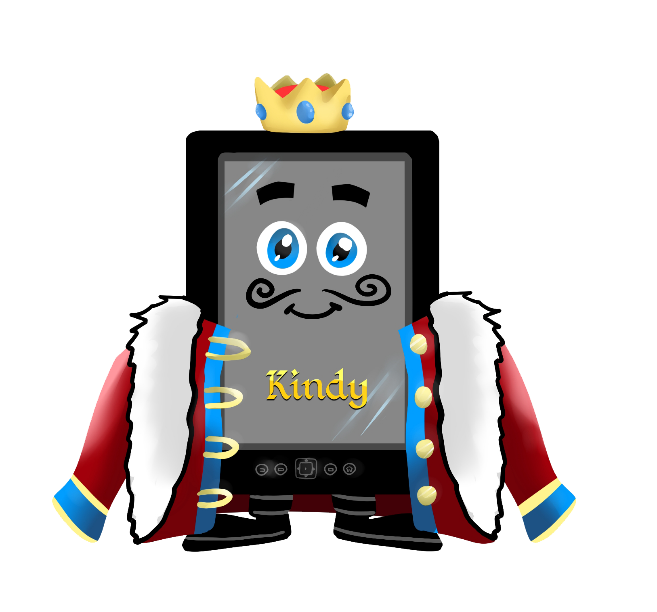 Remove above image and replace with your picture, then write ‘your’ story here including how people can connect with you, email, Facebook, cell, etc.Other Books and Services by the AuthorThis is where you list you present/future books and services.One More Thing Before You Go…If you enjoyed reading this book or found it useful, I’d be very grateful if you’d post a short review on Amazon. Your support really does make a difference, and I read all the reviews personally, so I can get your feedback and make this book even better. If you would like to leave a review, then all you need to do is click the review link on Amazon here:You will be shown how to get your review links to place here. And if you live in the UK, you can leave it here: You will be shown how to get your review links to place here.Thanks again for your support!